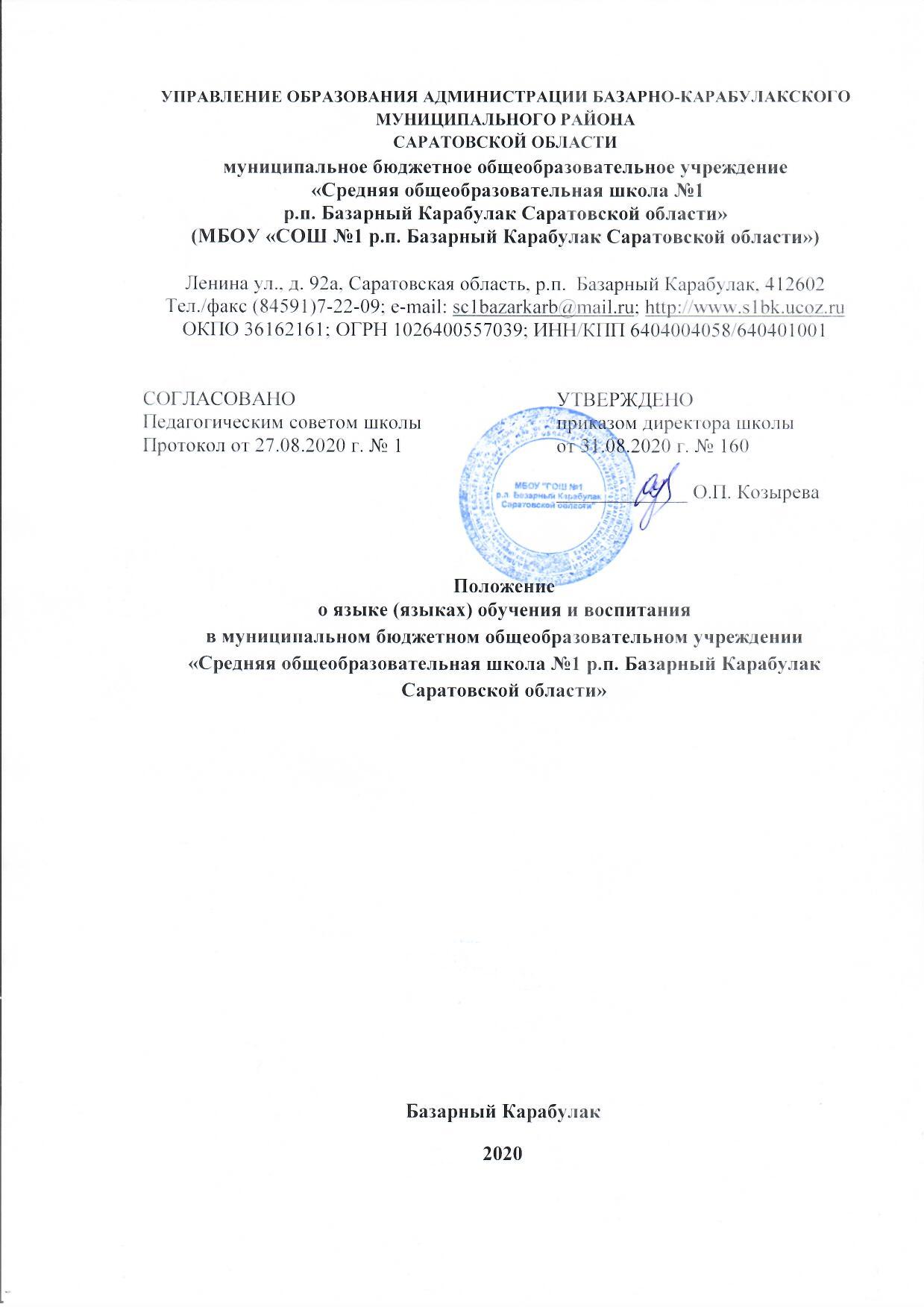 УПРАВЛЕНИЕ ОБРАЗОВАНИЯ АДМИНИСТРАЦИИ БАЗАРНО-КАРАБУЛАКСКОГО МУНИЦИПАЛЬНОГО РАЙОНА САРАТОВСКОЙ ОБЛАСТИмуниципальное бюджетное общеобразовательное учреждение «Средняя общеобразовательная школа №1 р.п. Базарный Карабулак Саратовской области»(МБОУ «СОШ №1 р.п. Базарный Карабулак Саратовской области»)Ленина ул., д. 92а, Саратовская область, р.п.  Базарный Карабулак, 412602Тел./факс (84591)7-22-09; e-mail: sc1bazarkarb@mail.ru; http://www.s1bk.ucoz.ruОКПО 36162161; ОГРН 1026400557039; ИНН/КПП 6404004058/640401001Положениео языке (языках) обучения и воспитания
в муниципальном бюджетном общеобразовательном учреждении «Средняя общеобразовательная школа №1 р.п. Базарный Карабулак Саратовской области»Базарный Карабулак 20201. Общие положения1.1. Настоящее положение о языке обучения и воспитания (далее – положение) разработано в соответствии Федеральным законом от 29.12.2012 № 273-ФЗ «Об образовании в Российской Федерации, уставом муниципального бюджетного общеобразовательного учреждения «Средняя общеобразовательная школа № 1 р.п. Базарный Карабулак Саратовской области» (далее – Школа).1.2. Положение устанавливает языки образования и порядок их выбора родителями (законными представителями) несовершеннолетних обучающихся при приеме на обучение по образовательным программам начального общего и основного общего образования в пределах возможностей школы.2. Язык (языки)  обучения2.1. Образовательная деятельность в школе осуществляется на государственном языке – русском.2.2. В школе введено преподавание и изучение родного языка из числа языков народов Российской Федерации – русского языка.2.3. Выбор изучаемого языка по предмету «Родной язык» и языков обучения по предметам «Литературное чтение на родном языке», «Родная литература» осуществляется по заявлениям родителей (законных представителей) несовершеннолетних обучающихся при приеме (переводе) на обучение по имеющим государственную аккредитацию образовательным программам начального общего и основного общего образования.2.4. В рамках имеющих государственную аккредитацию образовательных программ Школа осуществляет преподавание и изучение иностранных языков (английский, немецкий).2.5. В рамках дополнительных образовательных программ по запросу участников образовательных отношений школа вправе организовать обучение иным иностранным языкам. Язык обучения по дополнительным образовательным программам, а также основные характеристики образования определяются школой в соответствующих дополнительных образовательных программах.3. Организация образовательной деятельности3.1. Государственный русский язык изучается в рамках предметов «Русский язык», «Родной язык». На русском языке преподаются предметы «Литературное чтение», «Литература», «Литературное чтение на родном языке», «Родная литература».3.2. Преподавание и изучение государственных языков, родного языка из числа языков народов Российской Федерации, в том числе русского языка как родного языка, в рамках имеющих государственную аккредитацию образовательных программ осуществляются в соответствии с федеральными государственными образовательными стандартами.3.3. Преподавание и изучение английского языка в рамках имеющих государственную аккредитацию образовательных программ организуются для обучающихся 1–11-х классов. Преподавание и изучение второго иностранного языка (немецкого) организуются для обучающихся 5–11-х классов.3.4. Преподавание и изучение иностранных языков в рамках имеющих государственную аккредитацию образовательных программ осуществляются в соответствии с федеральными государственными образовательными стандартами и могут осуществляться на иностранных языках в соответствии с учебным планом и образовательными программами соответствующего уровня образования.3.5. Преподавание и изучение иных предметов учебного плана осуществляются на русском языке.3.6. В школе создается необходимое количество классов, групп для раздельного изучения обучающимися государственных, родного и иностранных языков, а также преподавания на этих языках.4. Язык (языки) воспитания4.1. Внеурочная деятельность и воспитательная работа в школе осуществляются на русском языке в соответствии с утвержденными планами внеурочной деятельности и воспитательной работы.СОГЛАСОВАНО                             Педагогическим советом школыПротокол от 27.08.2020 г. № 1УТВЕРЖДЕНОприказом директора школыот 31.08.2020 г. № 160 _____________ О.П. Козырева